ANEXO ICOMO SOLICITAR MIGRAÇÃO PARA PROCESSO ELETRÔNICOSEGUIR ORIENTAÇÕES DO EMAIL DA REITORIA DE 13/12/2019Assunto: UFABC implanta uso de processo eletrônicoA partir de 01/01/2020 – documentos avulsos (Portaria, Ofício, Resolução, Ato decisório, Ata de reunião, retificação, moção, editalOs Processos serão migrados gradualmente - SOLICITAR MIGRAÇÃO ATÉ 31/03/2020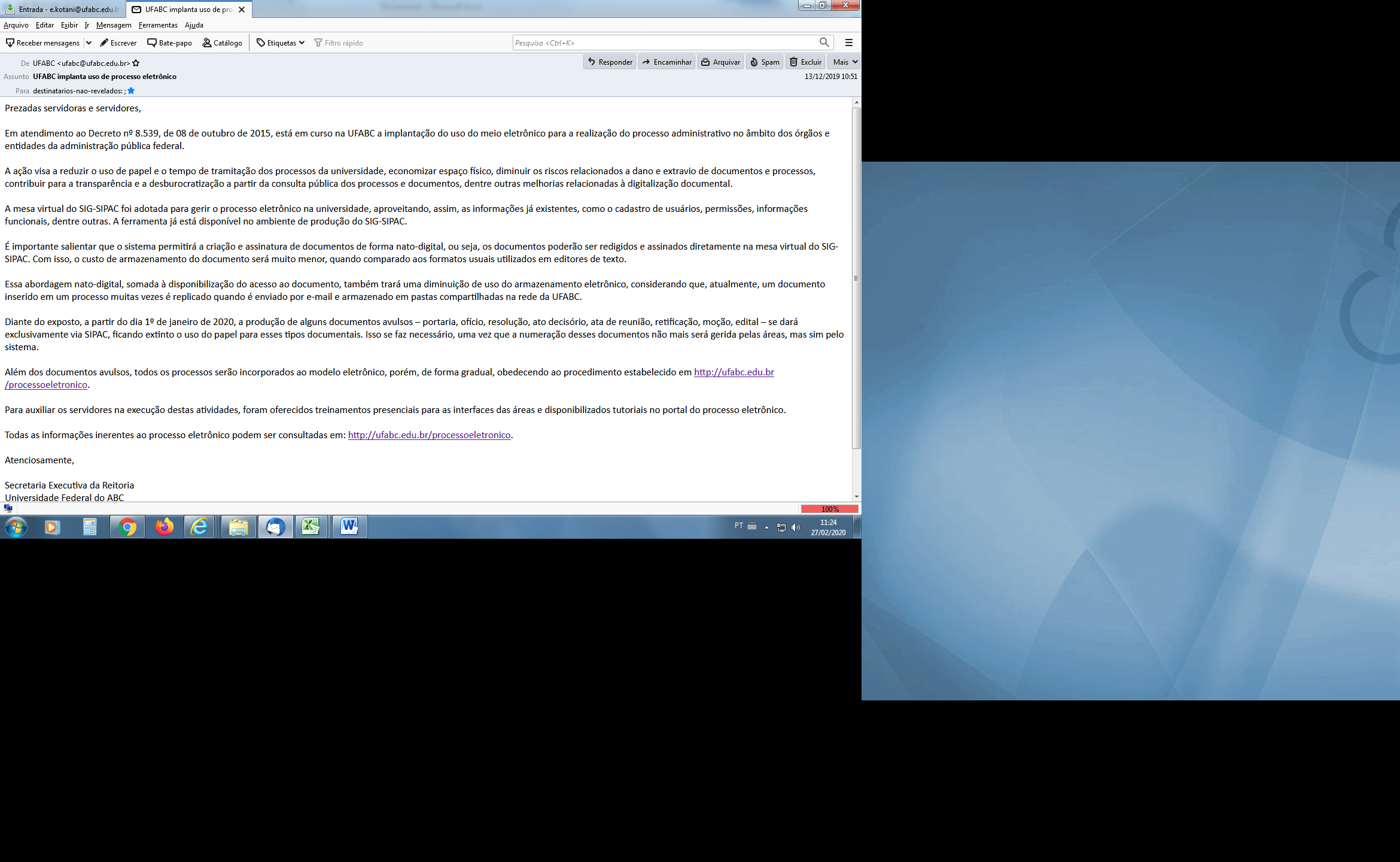 ACESSAR LINK http://proad.ufabc.edu.br/processoeletronico/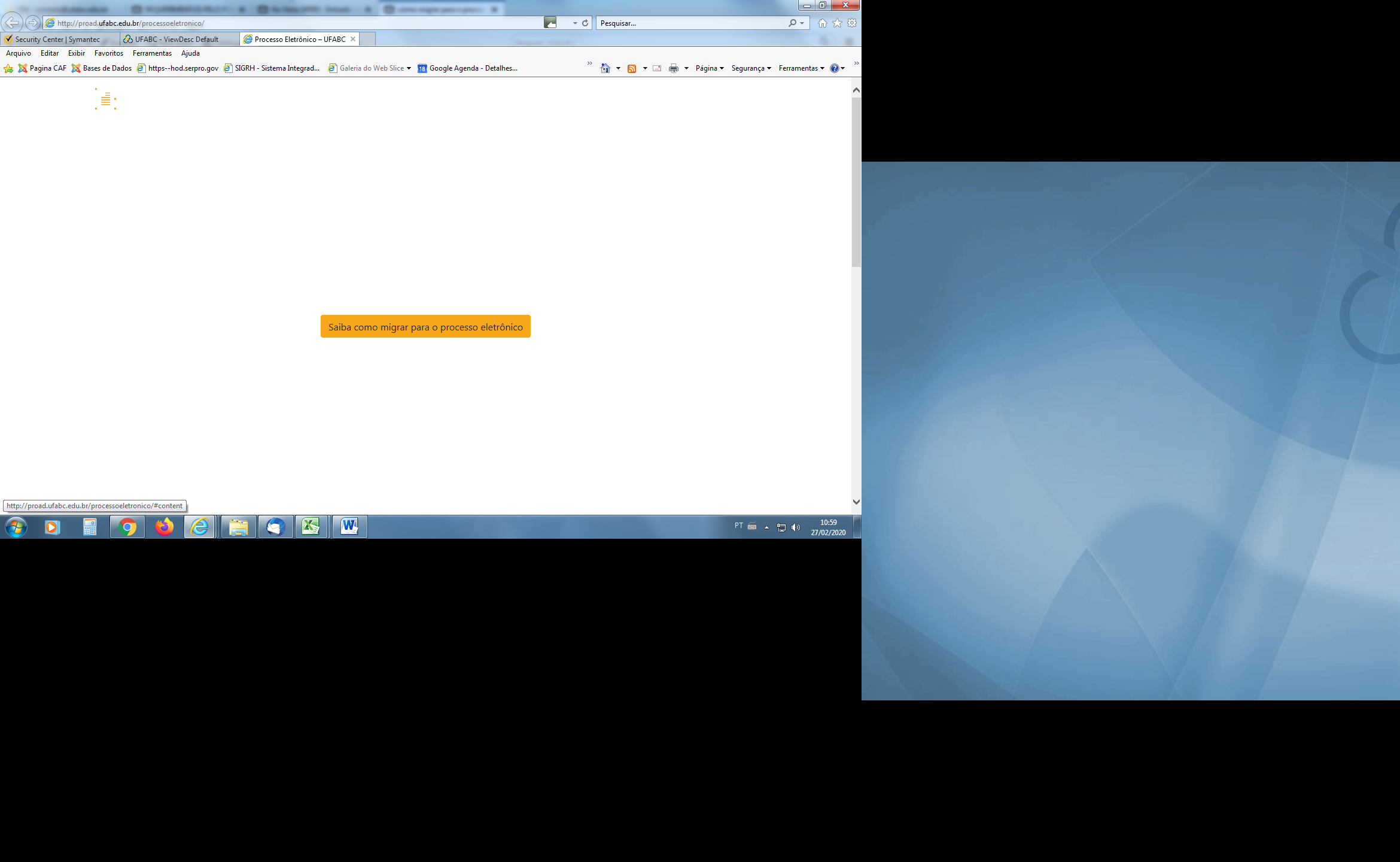 PREENCHER A PLANILHA MODELO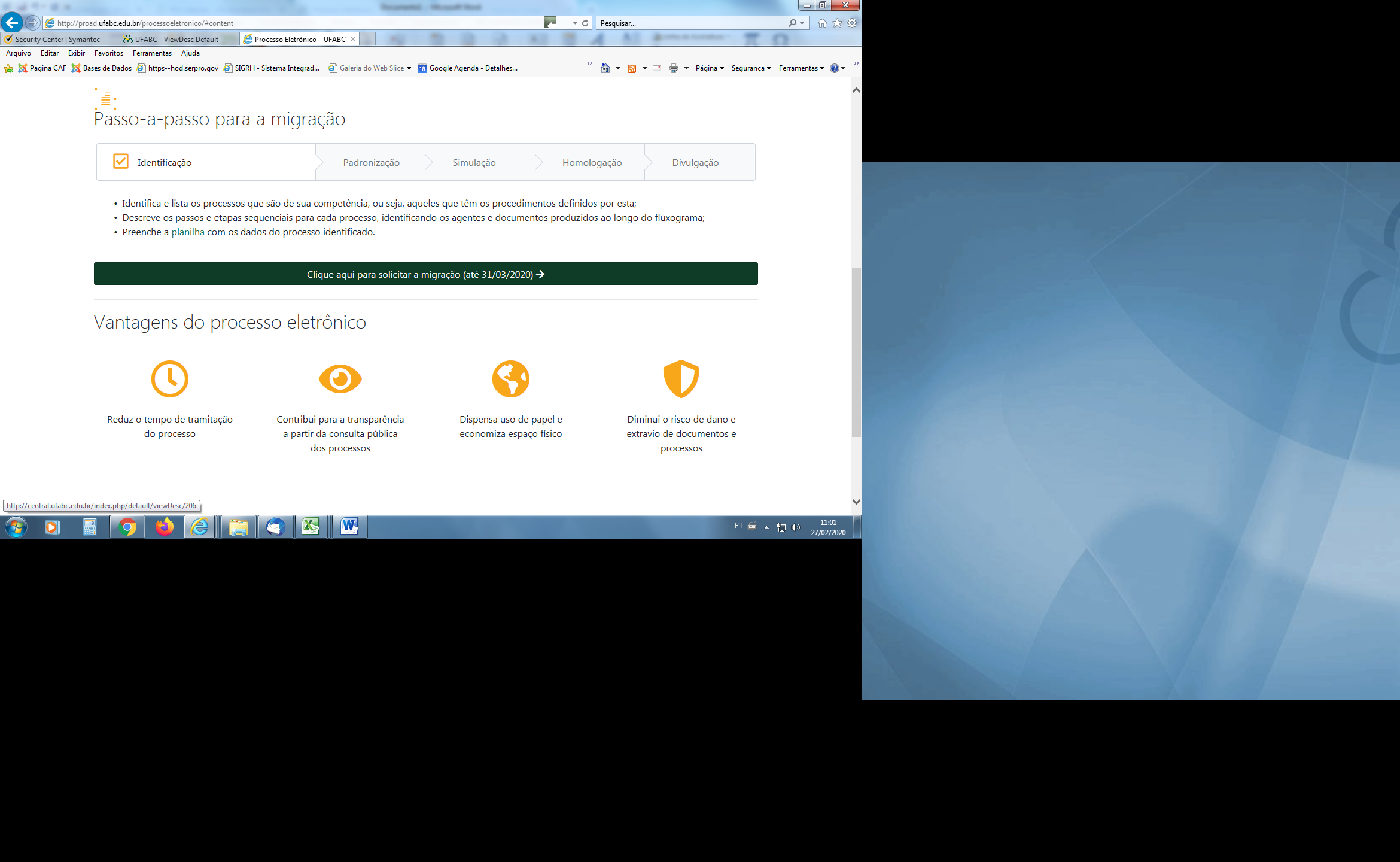 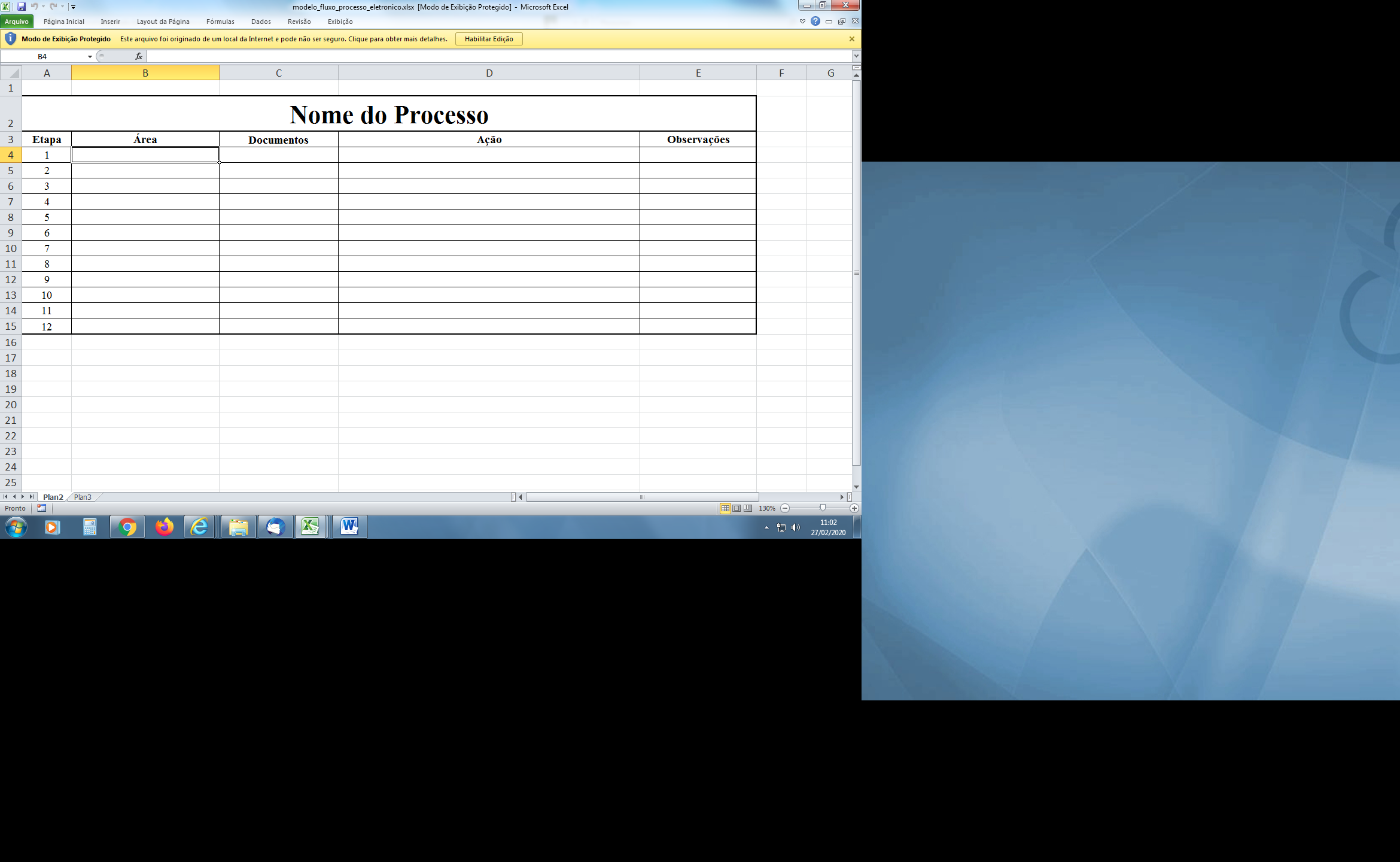 SOLICITAR MIGRAÇÃO ATÉ 31/03/2020Central de Serviços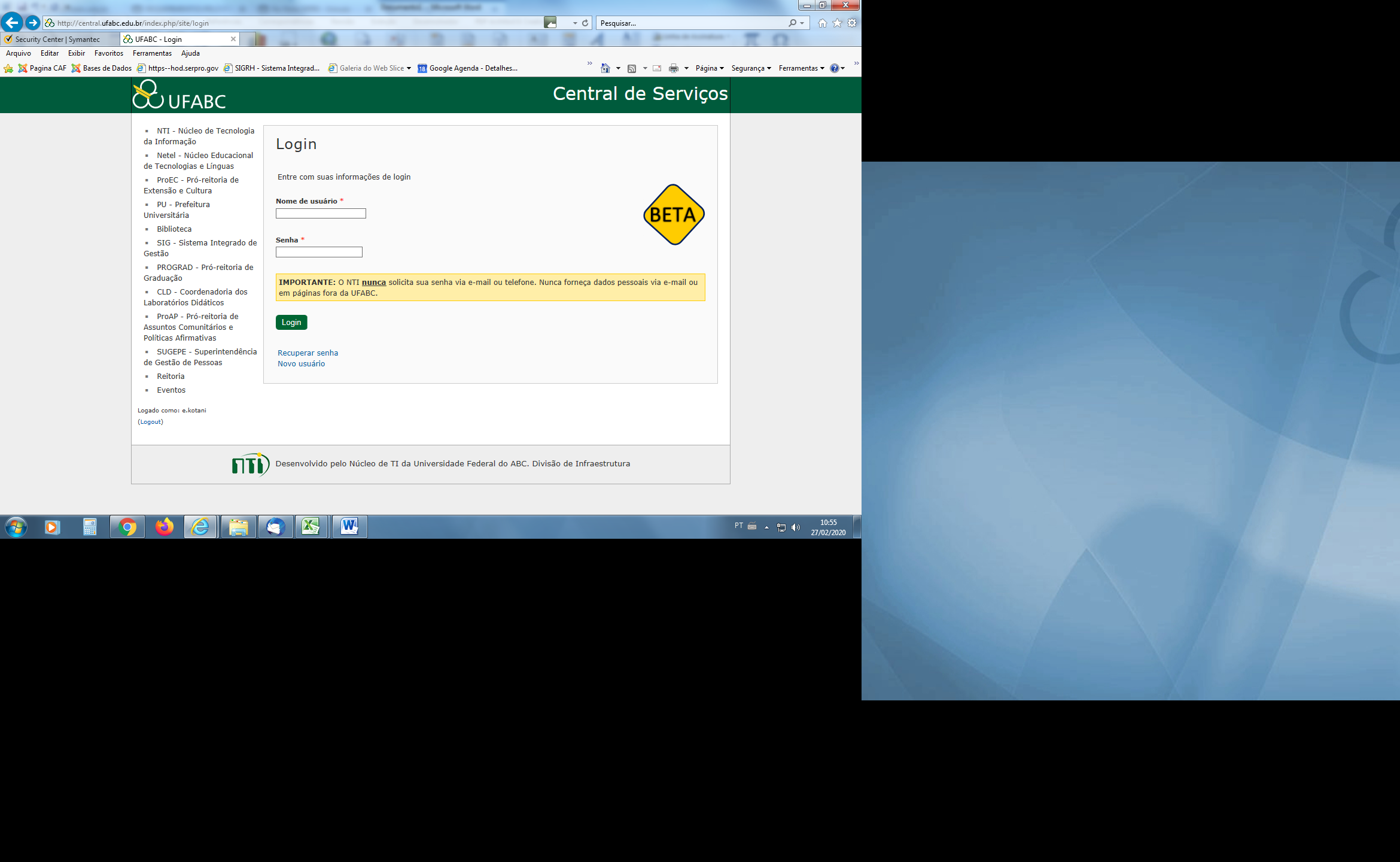 Solicitar Migração para Processo Eletrônico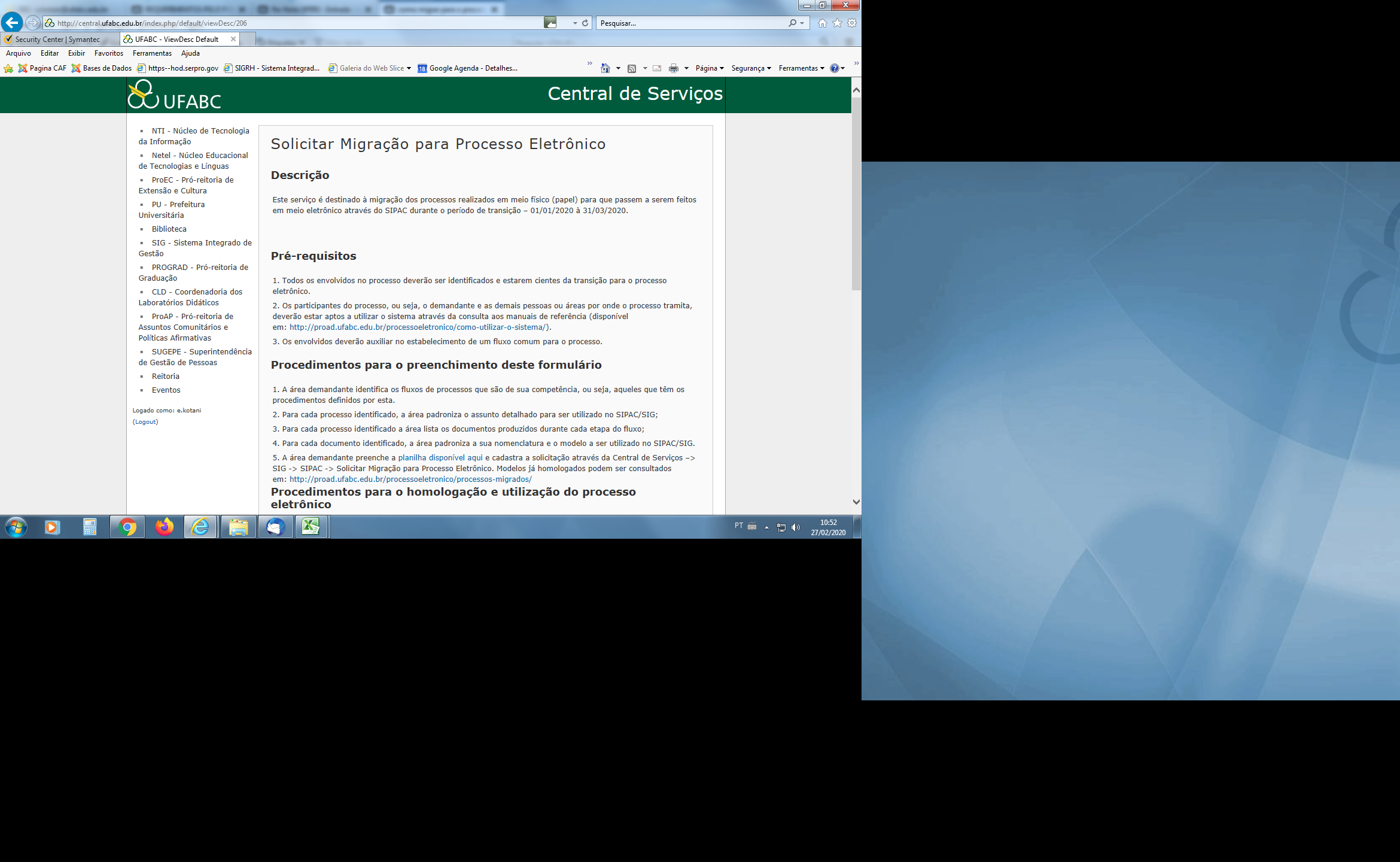 PRE-REQUISITOShttp://proad.ufabc.edu.br/processoeletronico/como-utilizar-o-sistema/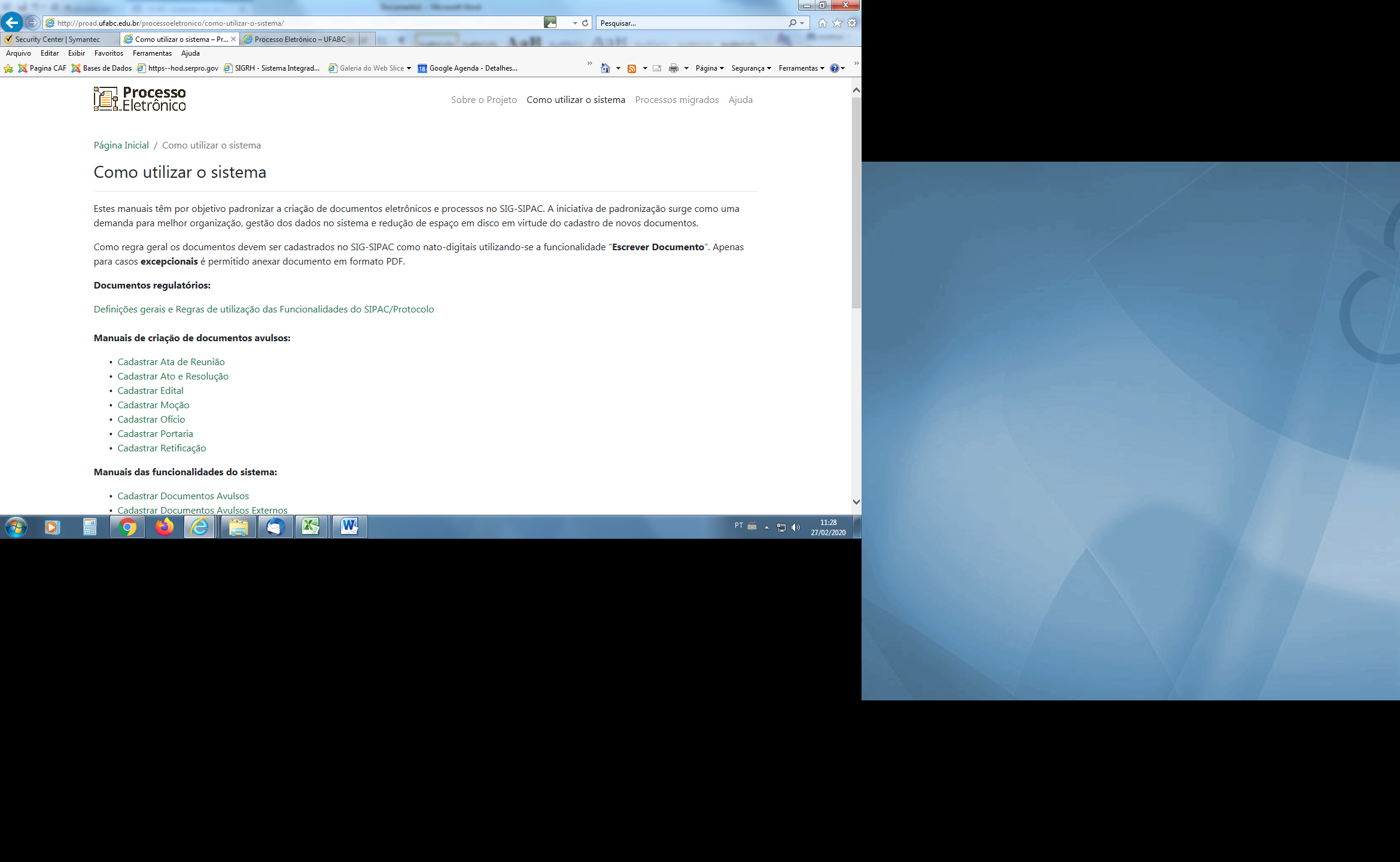 EXEMPLOS DE PROCESSOS MIGRADOShttp://proad.ufabc.edu.br/processoeletronico/processos-migrados/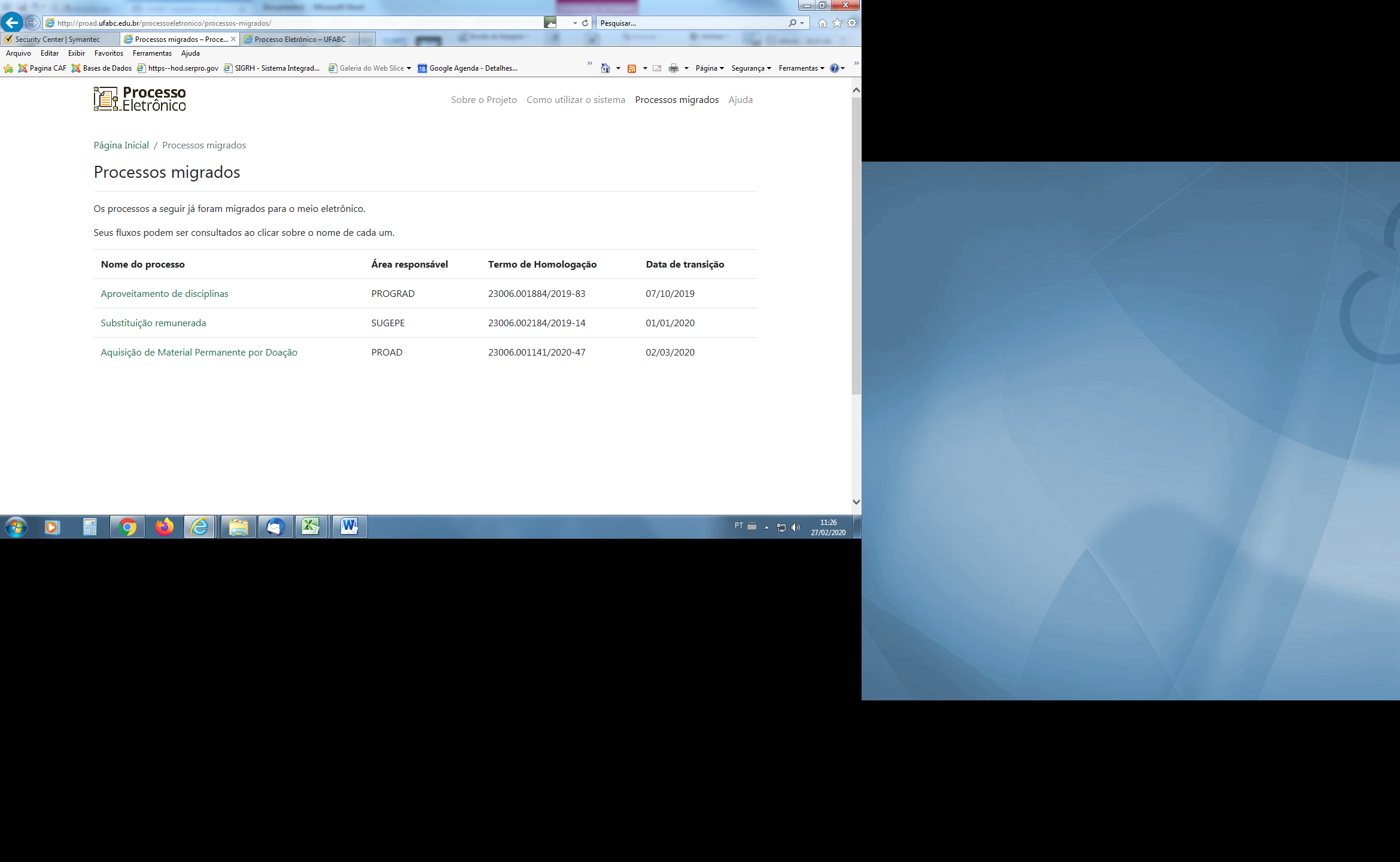 CONCORDAR COM O TERMO E CONTINUAR >>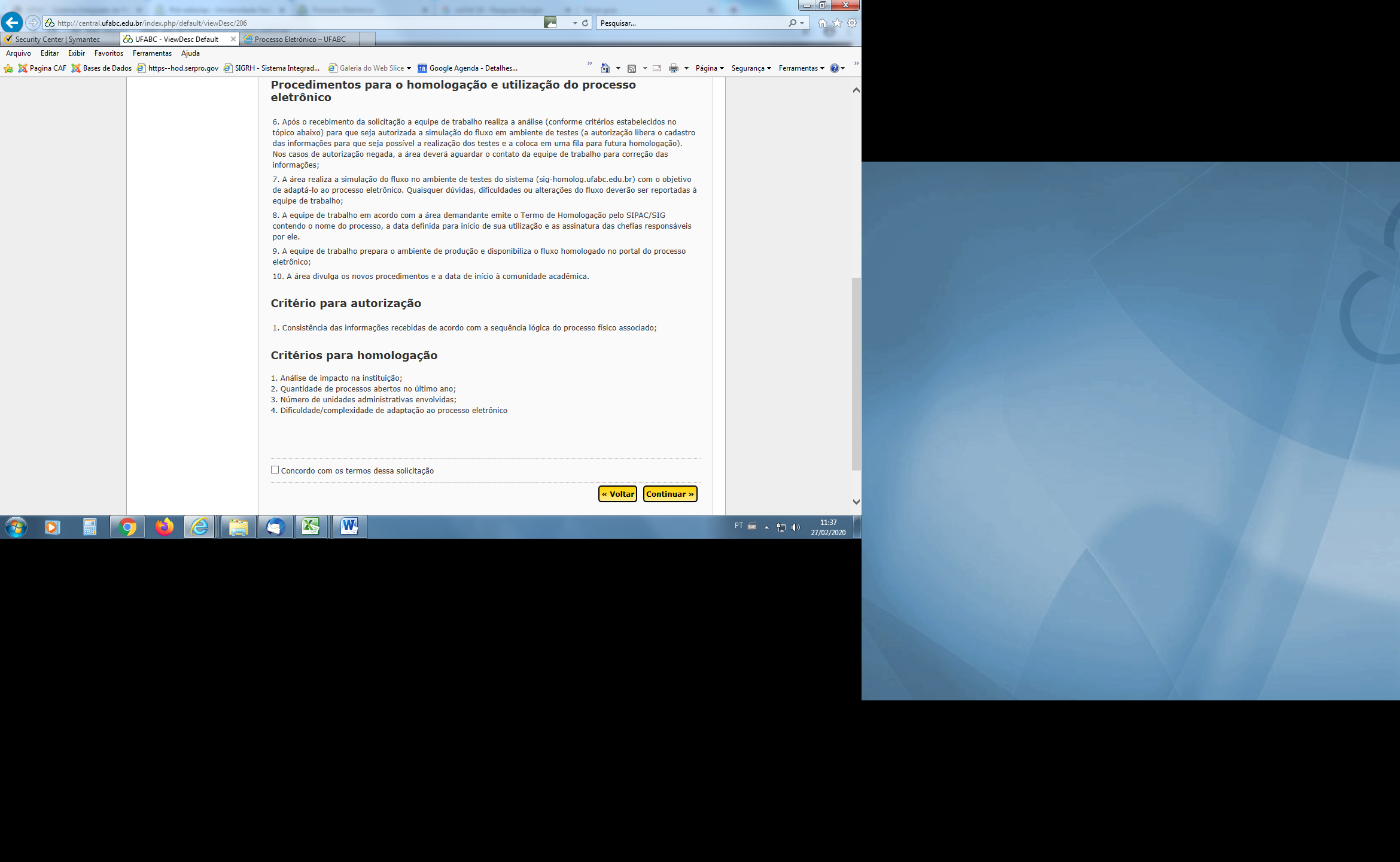 Solicitar Migração para Processo EletrônicoDescriçãoEste serviço é destinado à migração dos processos realizados em meio físico (papel) para que passem a serem feitos em meio eletrônico através do SIPAC durante o período de transição – 01/01/2020 à 31/03/2020.Pré-requisitos1. Todos os envolvidos no processo deverão ser identificados e estarem cientes da transição para o processo eletrônico.2. Os participantes do processo, ou seja, o demandante e as demais pessoas ou áreas por onde o processo tramita, deverão estar aptos a utilizar o sistema através da consulta aos manuais de referência (disponível em: http://proad.ufabc.edu.br/processoeletronico/como-utilizar-o-sistema/).3. Os envolvidos deverão auxiliar no estabelecimento de um fluxo comum para o processo.Procedimentos para o preenchimento deste formulário1. A área demandante identifica os fluxos de processos que são de sua competência, ou seja, aqueles que têm os procedimentos definidos por esta.2. Para cada processo identificado, a área padroniza o assunto detalhado para ser utilizado no SIPAC/SIG;3. Para cada processo identificado a área lista os documentos produzidos durante cada etapa do fluxo;4. Para cada documento identificado, a área padroniza a sua nomenclatura e o modelo a ser utilizado no SIPAC/SIG.5. A área demandante preenche a planilha disponível aqui e cadastra a solicitação através da Central de Serviços –> SIG -> SIPAC -> Solicitar Migração para Processo Eletrônico. Modelos já homologados podem ser consultados em: http://proad.ufabc.edu.br/processoeletronico/processos-migrados/Procedimentos para o homologação e utilização do processo eletrônico6. Após o recebimento da solicitação a equipe de trabalho realiza a análise (conforme critérios estabelecidos no tópico abaixo) para que seja autorizada a simulação do fluxo em ambiente de testes (a autorização libera o cadastro das informações para que seja possível a realização dos testes e a coloca em uma fila para futura homologação). Nos casos de autorização negada, a área deverá aguardar o contato da equipe de trabalho para correção das informações;7. A área realiza a simulação do fluxo no ambiente de testes do sistema (sig-homolog.ufabc.edu.br) com o objetivo de adaptá-lo ao processo eletrônico. Quaisquer dúvidas, dificuldades ou alterações do fluxo deverão ser reportadas à equipe de trabalho;8. A equipe de trabalho em acordo com a área demandante emite o Termo de Homologação pelo SIPAC/SIG contendo o nome do processo, a data definida para início de sua utilização e as assinatura das chefias responsáveis por ele.9. A equipe de trabalho prepara o ambiente de produção e disponibiliza o fluxo homologado no portal do processo eletrônico;10. A área divulga os novos procedimentos e a data de início à comunidade acadêmica.Critério para autorização1. Consistência das informações recebidas de acordo com a sequência lógica do processo físico associado;Critérios para homologação1. Análise de impacto na instituição;2. Quantidade de processos abertos no último ano;3. Número de unidades administrativas envolvidas;4. Dificuldade/complexidade de adaptação ao processo eletrônicoConcordo com os termos dessa solicitaçãoContinuar »Solicitação de ServiçoSolicitar Migração para Processo EletrônicoIMPORTANTE: Use o botão de anexar um arquivo para enviar a planilha com o modelo de fluxo preenchido.Informações de contato do Solicitante Solicitante: Email: Sala: Andar: Unidade: Ramal: * Estas informações estão vinculadas ao seu login, e são parte da base dados. Favor mantê-las atualizadas em seu perfil.Tarefas de Migração: Os envolvidos já realizaram o treinamento do SIPAC - Processo Eletrônico
Todos os documentos do processo já foram levantados
Possuo todos os documentos/modelos de documentos do processo
Todos os envolvidos no processo já sabem e concordam com a mudança para o processo eletrônico Título do Processo * Área Demandante Setor que inicia o processo atualmente com o nome do representante e o seu e-mailAnexar ArquivosUse o botão abaixo para anexar um arquivo (máximo 50MB) à solicitação, como uma imagem do problema ou uma CI.Concordo com os termos para esse tipo de solicitação * [Exibir os termos] ANEXO IISOLICITAÇÃO DE FLEXIBILIZAÇÃO DE JORNADA DE TRABALHO EM REGIME DE TURNOS 30 HORASSOLICITAÇÃO DE FLEXIBILIZAÇÃO DE JORNADA DE TRABALHO EM REGIME DE TURNOS 30 HORASSOLICITAÇÃO DE FLEXIBILIZAÇÃO DE JORNADA DE TRABALHO EM REGIME DE TURNOS 30 HORASSOLICITAÇÃO DE FLEXIBILIZAÇÃO DE JORNADA DE TRABALHO EM REGIME DE TURNOS 30 HORASSOLICITAÇÃO DE FLEXIBILIZAÇÃO DE JORNADA DE TRABALHO EM REGIME DE TURNOS 30 HORASEtapaÁreaDocumentosAçãoObservações1Servidores da Area solicitante(1*) Requerimento de Flexibilização + anexos I a V (ou VI, se for o caso)Criar Documento Requerimento de Flexibilização e anexar documentos pdf
Enviar Documento para CAFSomente versão final em pdf validada pela CAF por email2CAF(2*) Despacho - Solicitação de manifestação Conjunta para a Chefia Imediata e Dirigente da AreaAutuar processo 
Anexar emails trocados com as recomendações pdf
Emitir Despacho solicitando Manifestação Conjunta
Incluir e-mail dos interessados para receber notificação
Enviar processo para Chefia Imediata3Chefia imediata e Dirigente da área(3*) Manifestação conjuntaReceber processo
Emitir Manifestação Conjunta
Enviar processo para a CAF4CAF(4*) Parecer para a ReitoriaReceber processo
Emitir Parecer da CAF 
Enviar processo para a Reitoria3 membros da CAF assinam5ReitoriaDespacho - Solicitação de análise PJ ou análise SUGEPEReceber processo
Reitoria poderá solicitar análise jurídica ou para a SUGEPE
Emitir Despacho e enviar para: PJ ou SUGEPE ou CAF5.1>Procuradoria 
(opcional)Parecer JurídicoReceber processo
Emitir Parecer para a Reitoria (anexar pdf do SAPIENS?)
Enviar processo para a ReitoriaProcuradoria utiliza Sistema SAPIENS5.2>SUGEPE
(opcional)Parecer SUGEPEReceber processo
Emitir Parecer quanto à exequibilidade da jornada
Enviar processo para a Reitoria6.1Reitoria (deferido)Autorização de FlexibilizaçãoReceber processo
Emitir Despacho de autorização para a SUGEPE para publicação de Portaria
Enviar processo para a SUGEPE6.2ou Reitoria (reanálise)Solicitação de reanáliseou Receber processo 
Emitir Despacho para reanálise
Enviar para CAF para ajustes  (volta para Item 4)CAF informa Solicitantes por email e anexa pdf ao processo6.3ou Reitoria (negado)Indefere solicitaçãoou Receber processo
Enviar para CAF para informar Solicitantes sobre indeferimento
CAF envia para SUGEPE arquivar processo ou reencaminhar recursoCAF informa Solicitantes por email e anexa pdf ao processo7.1SUGEPE (deferido)Portaria de FlexibilizaçãoReceber processo
Enviar Portaria para assinatura do Reitor
Solicitar publicação no Boletim de Serviço7.2SUGEPE (negado)Arquivar processoArquivar processo